РЕКОМЕНДАЦІЇ БАТЬКАМдля попередження суїцидальної поведінки дітей, що перебувають у кризовому стані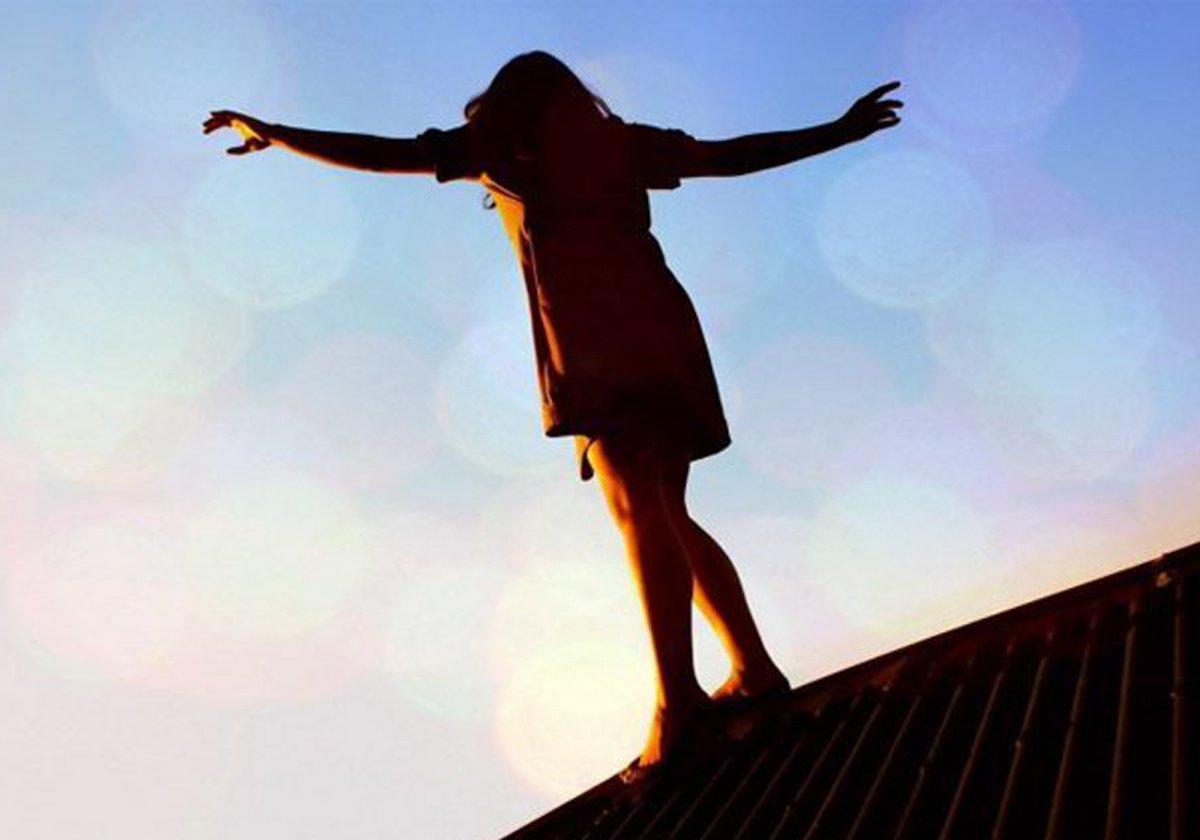 	ЯК ДОПОМОГТИ? 	Будьте спостережливими. Важливо розпізнати ознаки небезпеки заздалегідь, помітити безпорадність, самотність близької вам людини. Підтримуйте емоційний контакт із дитиною. Створіть турботливу, доброзичливу атмосферу в сім'ї. Вона є могутнім підбадьорливим засобом. Слухайте уважно. Ваша допомога буде безцінною, коли вислухаєте свою дитину: її гнів, образи, сум. Якщо підліток перебуває у депресивному стані, йому треба говорити, а не слухати когось. 	Питайте. Бажано, щоб у розмові з дитиною ви ставили запитання відкритого типу: «Як ти гадаєш, чому з'явилися ці почуття?», «Що тебе найбільше турбує?» тощо. 	Не нехтуйте суїцидальні висловлювання — краще перестрахуватися, ніж недооцінити ризик суїциду. Спілкування з потенційним суїцидентом слід побудувати за таким приблизним планом: 1.  Висловте свою зацікавленість особистістю і долею співрозмовника, а якщо це доречно, то й любов до нього. 2.  Ставте запитання прямо, щиро і спокійно, використовуйте техніку активного слухання. 3. З'ясуйте, наскільки сформований образ подальших суїцидальних дій чіткий:•    чи є суїцидальний план;•    чи намічений час і місце виконання;•   чи були суїцидальні думки та спроби в минулому;•   як суїцидент сам оцінює ймовірність свого суїциду. Пам'ятайте: що докладніший план, то більша ймовірність його реалізації. 4. Спробуйте з'ясувати причини та умови формування суїцидальних намірів. Не примушуйте співрозмовника говорити про них, якщо розповідь для нього занадто важка. 5. Спонукайте виразити свої почуття у зв'язку з проблемною сферою. 6.  Запитайте, чи доводилося йому розповідати комусь про те, що він говорить зараз. Це запитання допоможе підштовхнути співрозмовника до думки, що, можливо, головна його проблема — у соціальній (само-) ізоляції. Чого робити не слід:    Не відповідайте на заяви про суїцидальні наміри (хоч як би безглуздо, на вашу думку, вони звучали) репліками: «Чути не хочу про такі дурниці!», «Чи варто говорити про речі, яких усе одно не зробиш?»;  Зауваження «Облиш, адже ти живеш набагато краще за інших», «Будь вдячний своїй долі», «Подумай про рідних» — заважають обговорювати проблему. Дитина, до якої ви звертаєтеся, радше сприйме такі висловлювання як звинувачення. У жодному разі не будьте агресивними, коли йдеться про самогубство. Ви можете не лише програти суперечку, а й втратити саму дитину.Не показуйте, що ви шоковані заявами суїцидента, навіть якщо справді переживаєте емоційне зворушення; Не вступайте в дискусію про припустимість самогубства; повідомте лише, що не хочете, аби співрозмовник ішов із життя. Не залишайте підлітка, який збирається накласти на себе руки, на самоті. Будьте поруч, доки не мине криза. Не забудьте про обговорення альтернатив. Спонукайте дитину думати про майбутнє, а не про минуле.Піклуйтеся про дитину і після того, як криза минула. Емоційні проблеми, що призводять до самогубства, рідко вирішуються повністю. Для відновлення нормального життя потрібен час.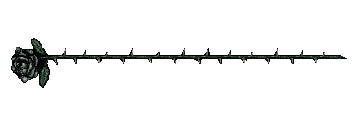 